MARKING SCHEME:CHEMISTRY  (S5) End of Year Examination: (100 marks)End of Year Examination: 2020SECTION A: (70 marks)1.a) Organic chemistry is the study of the structure, properties, composition, reactions and preparation of carbon-containing compounds with the exception of simple salts such as carbonates, hydrogen carbonates and carbides.(2 marks)(Give 1 mark for each underlined statement)b) Four differences between organic and inorganic compounds:(2 marks)-All organic compounds contain carbon atoms while most inorganic compounds do not contain carbon atoms. - Organic compounds are volatile and highly inflammable while inorganic compounds are not.- Organic compounds are insoluble in water but soluble in organic solvents while inorganic compounds are insoluble in water but soluble in organic compounds.-Most organic compounds exhibit isomerism while very few inorganic           compounds do exhibit isomerism.(Give 0.5 mark for each correct statement)(Accept other correct answers)c) The reasons why carbon forms a large number of compounds:(2 marks)-Carbon can form four chemical bonds to other atoms.-Carbon atoms are small and therefore very fit to form large molecules.-Carbon atoms can join head to tail to form rings of carbon atoms.(Give 1 mark for each of the two correct statements)(Consider only two correct answers)2.a) Isomerism is the existence of two or more compounds having the same molecular formula but with different arrangement of atoms within the molecule.  (2 marks)(Give 1 mark for each underlined statement)b) Drawing of but-2-ene: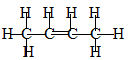 Names of stereoisomers: -Cis but-2-ene-Trans but-2-ene  (2 marks)(Give 1 mark for the drawing and 1 mark for the names)3. The molecular formula of the compound:         (3 marks)      C              :        H            :            N             :                    :                  5              :         12           :            2Empirical formula: C5H12N2Molecular formula: (C5H12N2)n =300((12X5)+(12)+(14X2))n = 300100n = 300n = 3Molecular formula = C15H36N6(Give 2 marks for the working method and 1 mark for the final answer)4. a) The molecular formula of the hydrocarbon A.  (2 marks)Formula of an alkyne is given by:CnH(2n-2) = 8212n +1(2n-2) = 8214n=82n= 6Molecular formula : C6H10(Give 1 mark for the working method and 1 mark for the final answer)b) The atomic mass of bromine.  (2 marks)Since 1 mole of the hydrocarbon reacts with 4 bromine atoms to be saturated:0.25 →821→ 4 X atomic mass of bromine (AM)AM=82The atomic mass of bromine = 82(Give 1 mark for the working method and 1 mark for the final answer)c) Name: 2,5-dimethyl hex-3-yne                                           (1 mark)5. a) Branched chain alkanes have less boiling point as compared to straight chain isomers because:(2 marks)-In the linear alkanes, the inter-molecular surface of contact is larger than in branched chain alkanes with the same molar mass. -As the inter-molecular surface of contact becomes larger, the forces of attraction between molecules increase and therefore the boiling point increase much more in linear chain alkanes.(Give 1 mark for each underlined statement)b) Some traces of chloroethane may be formed when methane is chlorinated in addition to the normal chloromethane product because:(2 marks)-During the free radical halogenation of methane, a methyl radical may react with another methyl radical in the chain termination step to form ethane.-The formed ethane can therefore also react with a chlorine radical to form chloroethane. (Give 1 mark for each underlined statement)c) -It is liquid at room temperature and pressure. (1 mark)(Accept other correct answers)6. a) Two reasons why the addition of lead to petrol has been discontinued:     	(2 marks)-Lead emitted by combustion of petrol results in the cause of central nervous system damage in humans.-Lead emitted by combustion of petrol results in the cause of accelerated ageing in humans.-Lead emitted by combustion of petrol results in the cause of high blood pressure in humans.(Give 1 mark for each correct answer)(Accept other correct answers)b) The heat of combustion of cyclohexane:(3 marks)The heat of combustion of cyclohexane = ∆Hf(6CO2) + ∆Hf(6H2O)- ∆Hf(C6H12)         = (6 X -394) +(6 X -294) – (-156)= -3924 KJ mol-1(Give 2 marks for the working method and 1 mark for the final answer)7. a) Appropriate reaction equations.:         Reaction equations:(2 marks)    C2H6(g) + O2(g) → 2CO2(g) + 3H2O(l)    2H2(g) + O2(g)  → 2H2O(l)(Give 1 mark for each equation)b)The volume of ethane in the mixture:Since 1 volume of ethane reacts to give 2 volumes of CO2 ;The volume of ethane= 60/2 = 30 cm3(1 mark)(Give 0.5 mark for the working method and 0.5 mark for the final answer)c)The percentage composition of ethane by volume in the mixture:(2 marks)X 100% = 40%(Give 1 mark for the working method and 1 mark for the final answer)8. a)  CFC abbreviation in full words.  (1 mark)CFC :Chlorofluoro carbons	b)  One use of CFCs.         (1 mark) -Blowing agents for packing materials-Are used as refrigerants- Are used as solvents(Give 1 mark for any of the correct answers)(Accept other correct answers)	c)  -The environmental effects caused by CFC:CFCs react with ozone layer of the atmosphere and destroy this layer.    (1 mark)-The way these effects can be avoided:People can avoid emitting the CFCs iin the atmosphere by using other chemicals that substitute CFCs during use.(1 mark)d) i) The chemical formula for ozone molecule:(1 mark)O3 ii) One beneficial presence of the ozone layer:(1 mark)Ozone layer protects humans from ultraviolet rays of the sun. 9. a) i) The name of the mechanism involved in this reaction.    (1 mark)-Electrophilic addition reaction     ii) The mechanism for the reaction to get 1,2-dibromoethane.   (3 marks)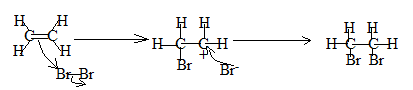 (Give 1 mark for each step of the mechanism) b) The name of the reaction of ethane with bromine in the presence of sunlight to form bromoethane.        (1 mark)-Free radical substitution reaction10.a)i) The compound that you would expect to be the least soluble in water: A(1 mark)A reason for your answer in 11a)i) above:   (1 mark)-It is because there are no partial positive charges nor partial negative charges on the atoms in the molecule.(b) i) The IUPAC names of compounds A and C.(1 mark)A: PropeneC: Propanone(Give 0.5 mark for each answer)ii) Name of one isomer of compound C:(1 mark)-Propanal11.a) IUPAC name of the aldehyde with the molecular formula of C3H6O:             (1 mark)-Name: Propanalb) Structural formula and name:  (2 marks)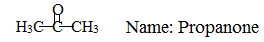 (Give 1 mark for the structural formula and 1 mark for the name)c) Chemical equation:       (2 marks) 3CH3CH2CHO + Cr2O72-(aq) + 8H+ → 3CH3CH2COOH + 2Cr3+(aq) + 4H2O(l)12. Compound A has the molecular formula C5H10Oa) Structural formula of the possible isomer of A: (1 mark)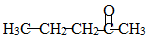 b) Chemical equation between compound A and iodine in aqueous NaOH:            (2 marks)     CH3CH2CH2COCH3 +4OH- + 3I2 → CH3CH2CH2COO- + 3I- + 3H2O + CHI3 (Give 1 mark for unbalanced equation)13. a) Chemical test to distinguish between methyl amine and dimethyl amine:        (2 marks)-Test: HNO2 -Observation: A yellow oily liquid is formed with dimethylamine but with methylamine, it is a colourless gas that is given off.(Give 1 mark for the test reagent and 1 mark for the observations)b) Chemical test to distinguish between propanal and propanone:        (3 marks)-Test: Tollens reagent-Observation: A silver mirror is formed with propanal but not with propanone .(Give 1 mark for the test reagent and 2 marks for the observations)14. The pressure-temperature phase diagram for         substance, X. (2 marks)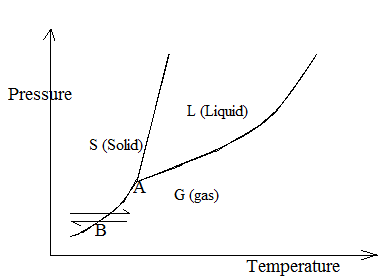 b) The name of point A and its significance.       (2 marks)Point A: Triple pointSignificance of point A: It is a point at which the solid, liquid and gas phases coexist in equilibrium.(Give 1 mark for each underlined statement)Examples gadgets (instruments) which are used by man in daily life that function by applying the principle of phase change. (2 marks)-Refrigerator-Combustible gas cylinder(Accept other correct examples)(Give 1 mark for each answer)15.a) The second law of thermodynamics states that the total entropy of an isolated system can never decrease over time and is constant if all processes are reversible.   (1 mark)(Give 0.5 mark for each underlined statement)Spontaneous reaction is a reaction that favours the formation of products at the conditions under which the reaction is occurring.An example of such a reaction: Reaction between sodium and water.        (2 marks)(Give 1 mark for the description and 1 mark for the example)SECTION B: Attempt three questions in this section (30 marks)16. a) - Suitable indicator: Phenolphthalein (0.5 mark)-Colour change observed: The pink colour changes to colourless at the end-point .    (0.5 mark)b) The number of moles of HCl used in 26.05 cm3.  (2 marks) X 26.05 =0.0028655 molec)The number of moles of Na2CO3 in 25 cm3 of solution. (2 marks) = 0.00143275 moled) The number of moles of Na2CO3 in 500 cm3 of solution in the volumetric flask.    (1 mark) X 500 = 0.028655 moleThe molarity of  Na2CO3 solution.  (2 marks) X 1000  0.05731 mole/litref) The number of moles of crystallization X inNa2CO3.xH2O (2 marks)Mass of Na2CO3 in the sample = 0.05731 X 106/2 = 3.03743gMass of H2O = 8.2 -3.03743 = 5.16257 gNumber of moles of H2O in 500 ml= 0.2868 moleX=  X= 10(Give 1.5 mark for the working method and 0.5 mark for the final answer)(Accept other correct working methods)17. a)Two reasons why steel objects are plated (covered) with chromium.    (2 marks)-Chromium does not rust- Chromium makes objects look attractive.(Give 1 mark for each answer)b)  i) The ionic half-equation for the reaction at the negative electrode (cathode).       (2 marks)        Cr3+(aq) + 3e → Cr(s) ii) Name of this gas: Oxygen         (1 mark)iii) Explanation:  Chromium anode does not dissolve properly into the solution. (2 marks)c) 3 examples of applications of electrolysis on a large scale.  (3 marks)-Electroplating of coins-Production of aluminium-Production of chemicals.(Give 1 mark for each answer)18.a)Enthalpy change of neutralization is that which occurs when one mole of H+ ions react with one mole of OH- ions to form one mole of H2O.     (2 marks)b)i) The plastic coffee cup container does not let much heat to escape from the container to the surroundings.    (1 mark)  ii) The mass of the solution is: 75+ 75 = 150 cm3 (1 mark)iii) The quantity of heat liberated (heat change) in this experiment.      (2 marks) Quantity of heat liberated= m.c.ӨtQuantity of heat liberated= 150 X 4.18 X (48.5-21)Quantity of heat liberated= 150X4.18X 27.5Quantity of heat liberated= 17242.5 J =17.2425 KJiii) The number of moles of H2O which were formed during this experiment.         (2 marks)=  X75 = 0.3 mole(Give 1 mark for the working method and 1 mark for the final answer)v) The standard enthalpy change of neutralization to form 1 mole of water H2O, in KJmol-1.     (2 marks) = 57.4775 KJ mol-1(Give 1 mark for the working method and 1 mark for the final answer)19.a) i) The structural formula of methyl propanoate.      (1 mark)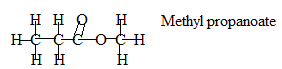 ii) The chemical equation for the reaction between methyl propanoate and sodium hydroxide.    (2 marks) CH3CH2COOCH3 + NaOH → CH3CH2COO- Na+ + CH3OHb) Appropriate equations for the synthesis of amino ethane, CH3CH2NH2 from methyl propanoate indicating the reactants and conditions required.    (4 marks)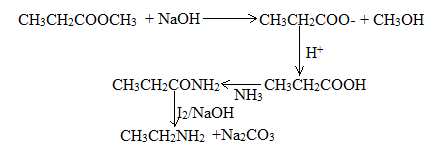 (Give 1 mark for each step)(Accept other correct methods)c)  Chemical test: I2 in NaOH(1 mark)Observable changes for a positive test: A yellow precipitate is formed with ethanol but not with amino ethane. (1 mark)(Accept other correct answers)d)The zwitterion form of cysteine amino acid.      (1 mark) 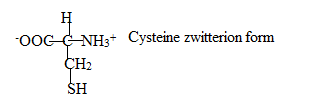 20.a)  i) The term hydrocarbon:      A hydrocarbon is a compound consisting entirely of hydrogen and carbon.              (2 marks)          ii) The molecular formula of compound A.   (2 marks)          C            :               H                  :                            :                  1              :                  2Empirical formula is: CH2           Molecular formula is: (CH2)n = 86(12+2)n = 86   n = 6Molecular formula: C6H12       b)      (3 marks)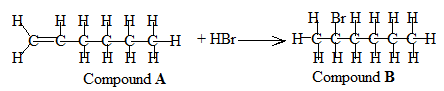    c) The reaction between B and hot NaOH to give C.            (2 marks)     CH3CHBrCH2CH2CH2CH3 + OH- → CH3CHOHCH2CH2CH2CH3   (Alcohol C)d ) Balanced chemical equation to obtain D.    (1 mark)                               CH3COOH+ CH3CHOHCH2CH2CH2CH3     H+   H3COOCH(CH3)CH2CH2CH2CH3 (Compound D)……………………………………………………………………………………….